GRUPOS DE FAMILIAS AL-ANON-AL-ATEEN	AREA 6 VALENCIA	V CONVIVENCIAS VALENCIA-ALBERGUE JUVENIL ARGENTINA (BENICASSIM)LOS DÍAS 24,25 Y 26 DE ABRIL DE 2020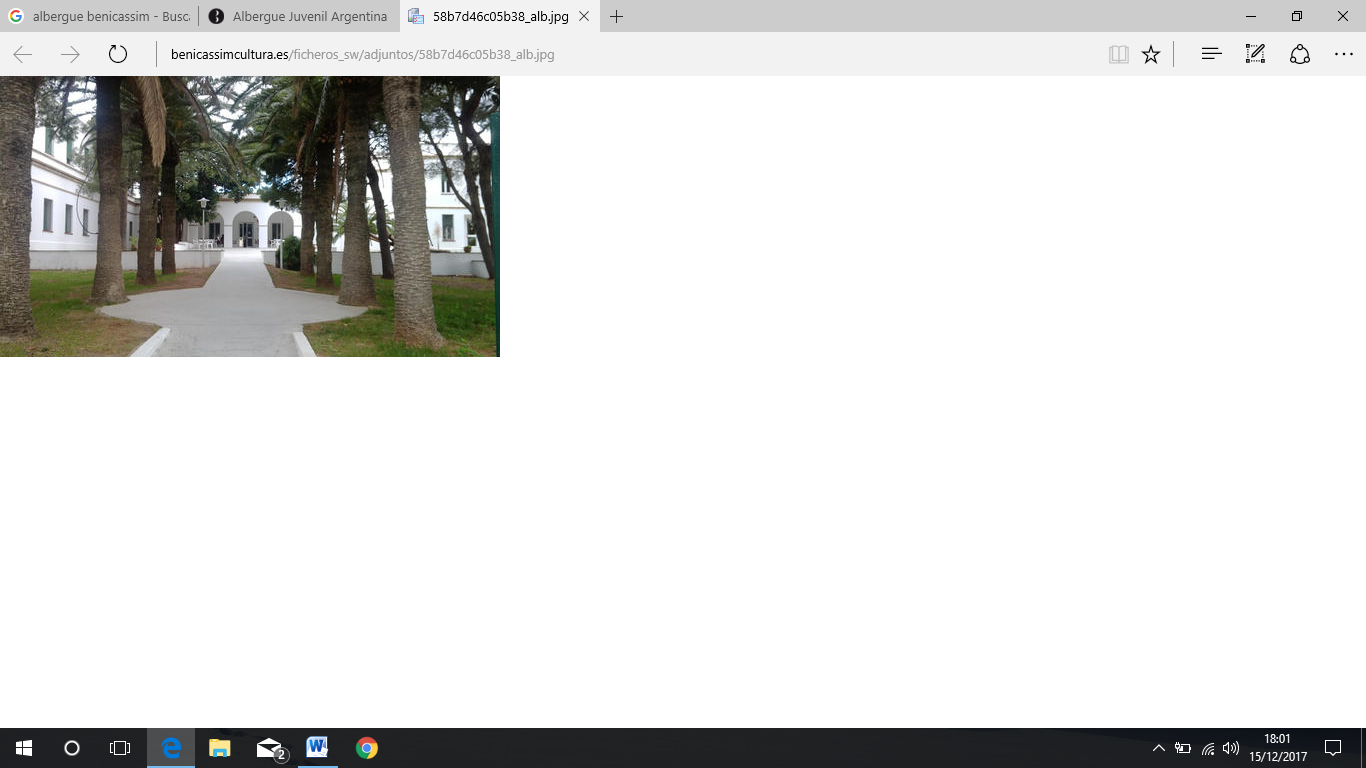 Bienvenidos a nuestras quintas convivencias en el Area 6 de Valencia, en el Albergue Argentina,en Benicassim, en primera línea de playa, ubicado entre el mar y la montaña.El lema de nuestras convivencias es:“¿CUAN IMPORTANTE ES?”El precio: 62,00 €El número de cuenta: ES66 2038 6527 2060 0012 5682OBSERVACIONES:• Antes de hacer el ingreso consultar por teléfono la disponibilidad de habitaciones ya que las plazas son limitadas.• La adjudicación de habitaciones se hará por riguroso orden de inscripción y abono. No se admiten reservas.• De las devoluciones se deducirán los gastos bancarios y los gastos mínimos originados. Fecha límite de inscripción 08-04-2020.TELÉFONOS PARA CONSULTASMari 687840664 y Paqui 658 02 55 44 (llamad por la tarde) Por favor, rellenar y remitir el boletínpor wasap o al mail a genarapascual@hotmail.com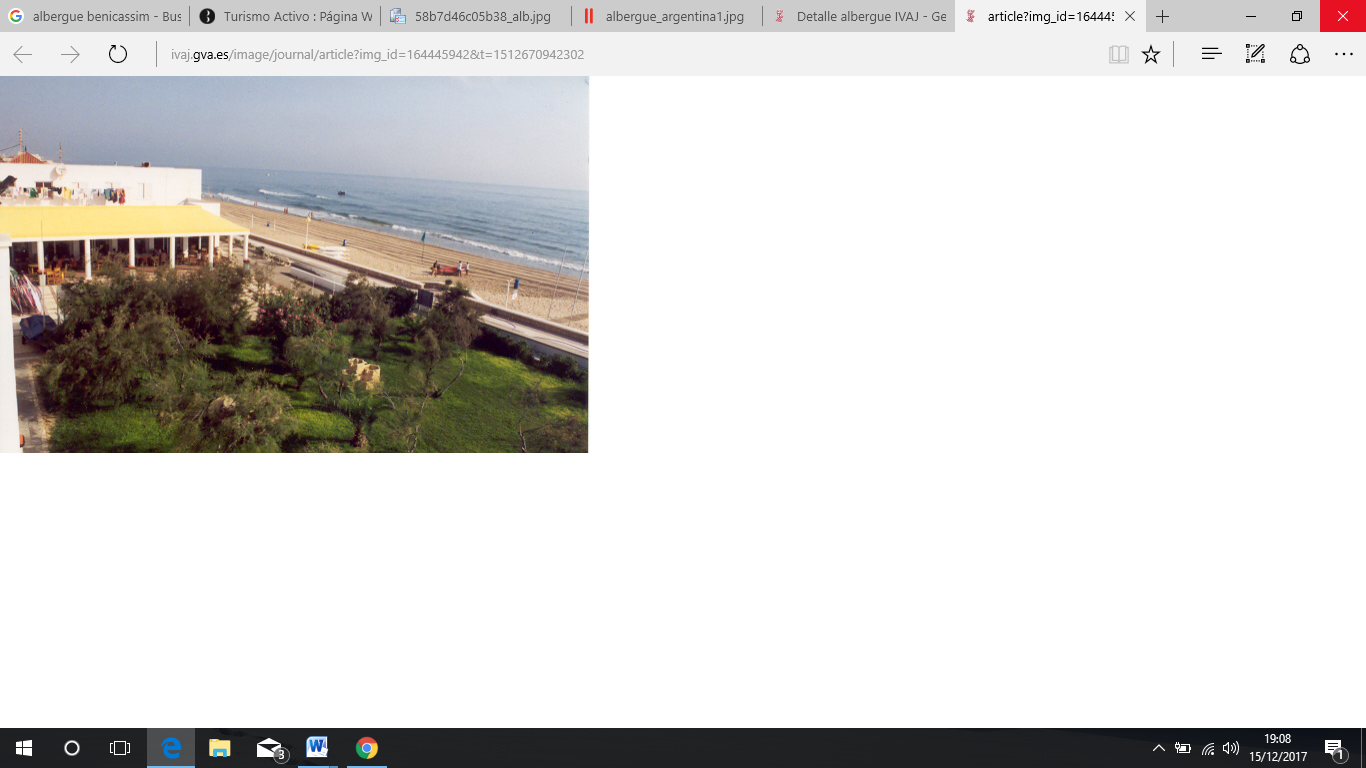 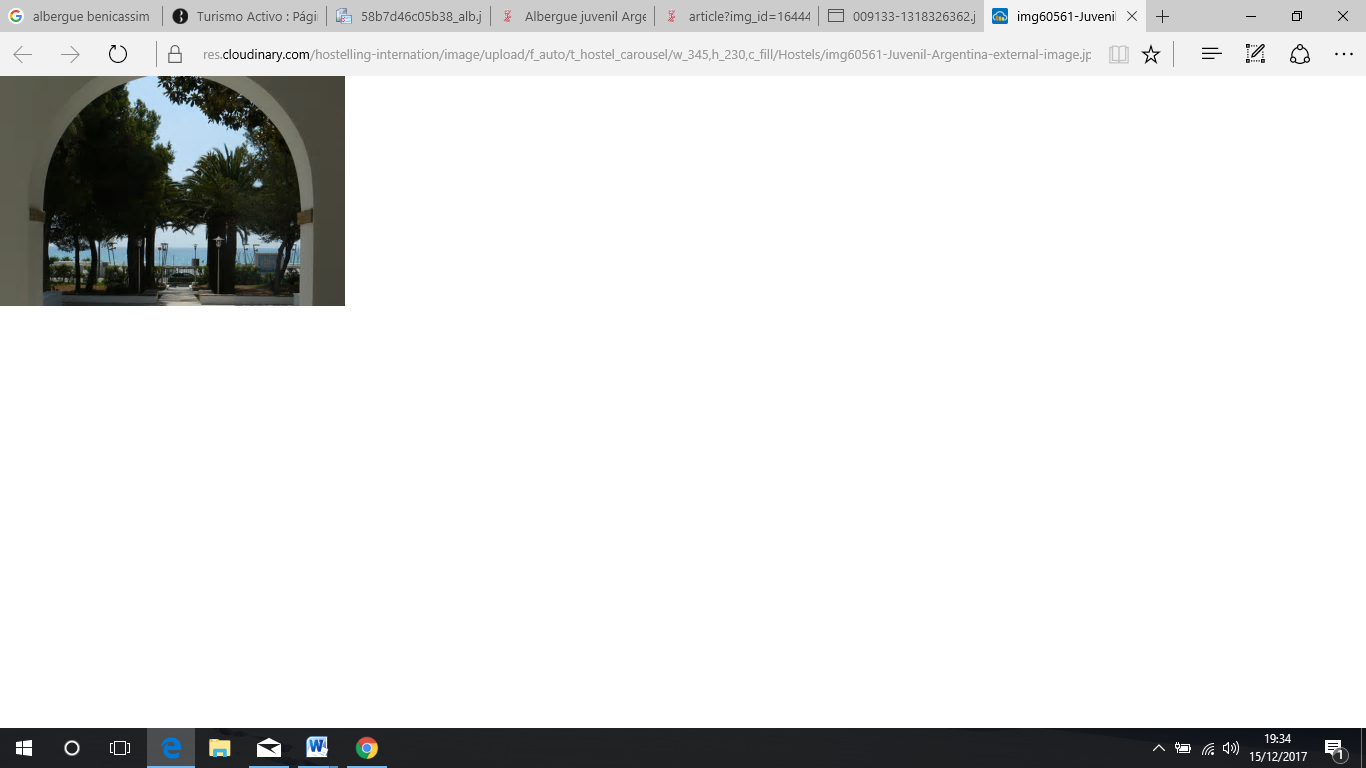 OBSERVACIONES IMPORTANTES:HAY QUE LLEVAR TOALLAS.El Albergue, las habitaciones son de 2,4, 5 y 7 plazas.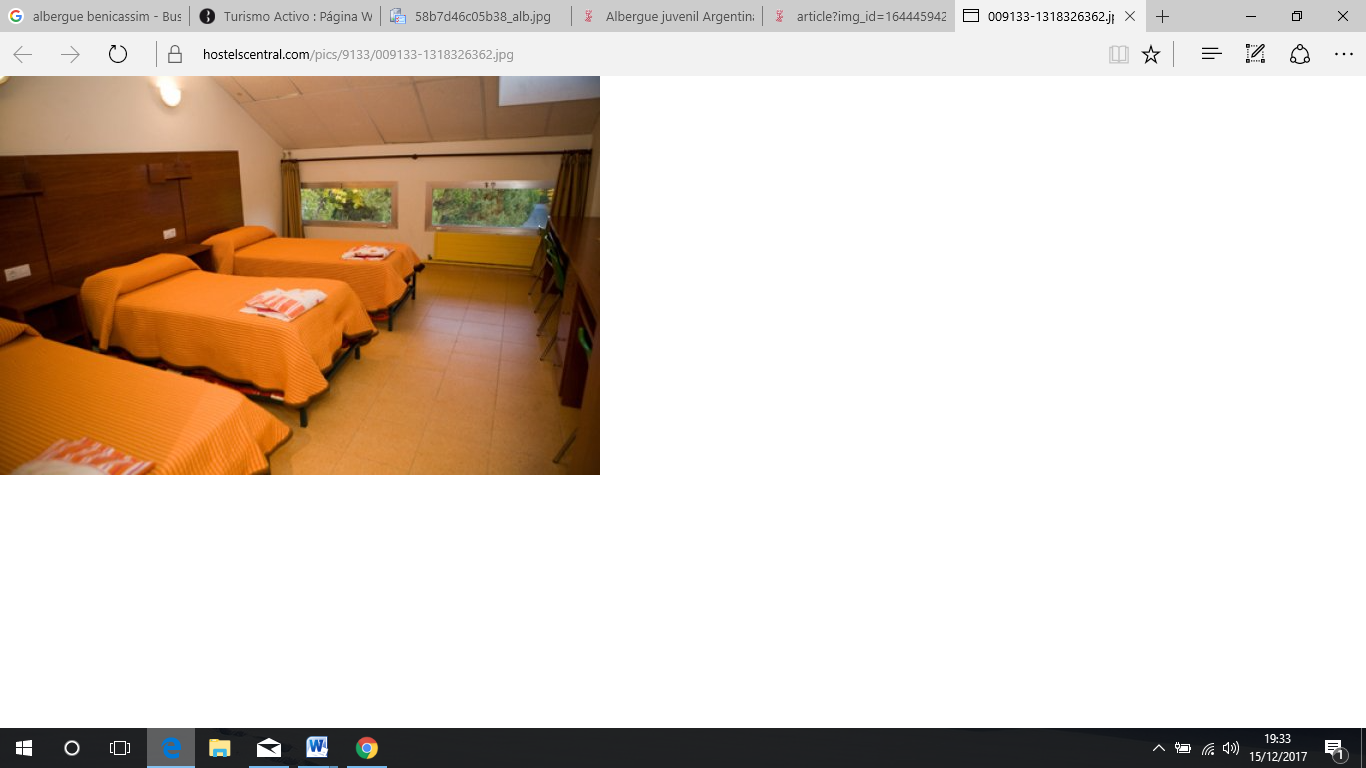 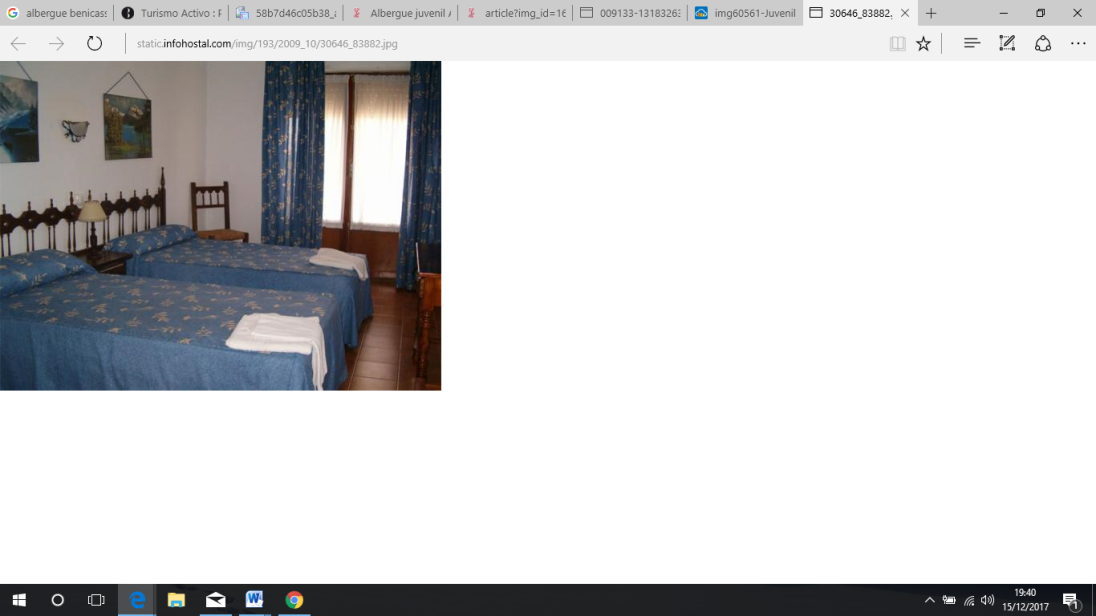 CÓMO LLEGAR:Coche: carretera N-340; autopista A-7,salida 46 (Castellón norte) Tren: Estación 1,5km RENFE.(Cuando lleguen que llame a los teléfonos de contacto).NombreGrupo y ÁreaTeléfonoCorreo electronicoObservaciones